Проведение мероприятия совместно с сотрудниками ДОУ. Составила: Кочева Наталья Геннадьевна                                                                                           воспитатель дошкольного учреждения                                                                                               МАДОУ Детский сад №27 «Чебурашка»                                                                                                                    г. Чайковский, Пермский крайТема мероприятия: «Конструирование из коктейльных трубочек и синельной проволоки»Форма проведения: мастер-класс для педагогов ДОУЦель мероприятия:  Ознакомление педагогов с нетрадиционным способом конструированияЗадачи:Научить сотрудников ДОУ конструировать из коктейльных трубочек и синельной проволокиРазвивать навыки сотрудничества воспитателейРазвивать воображение, творчествоУчастники, их количество: сотрудники ДОУХод мероприятия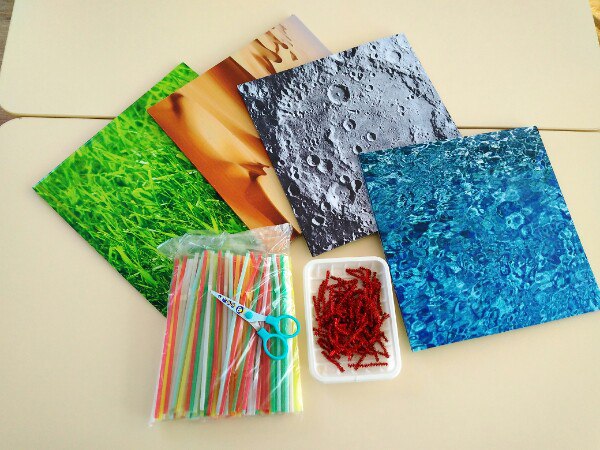 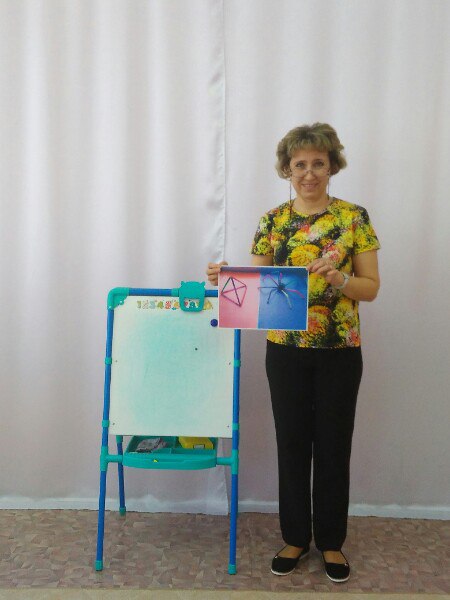 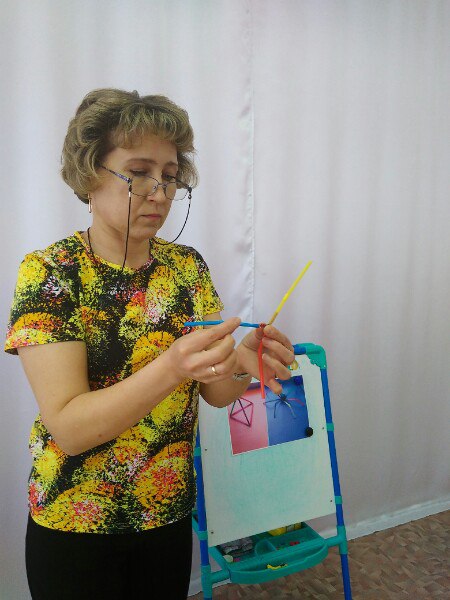 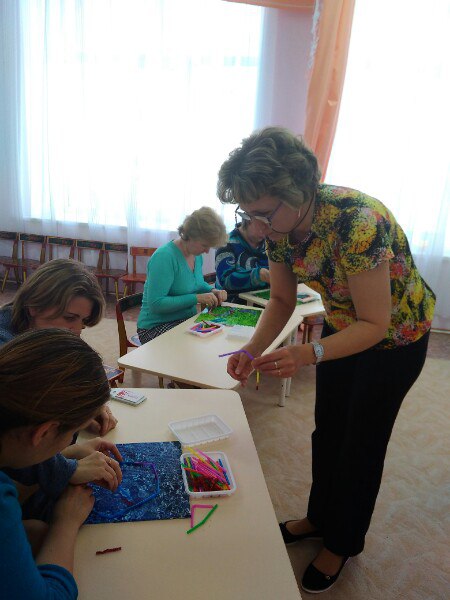 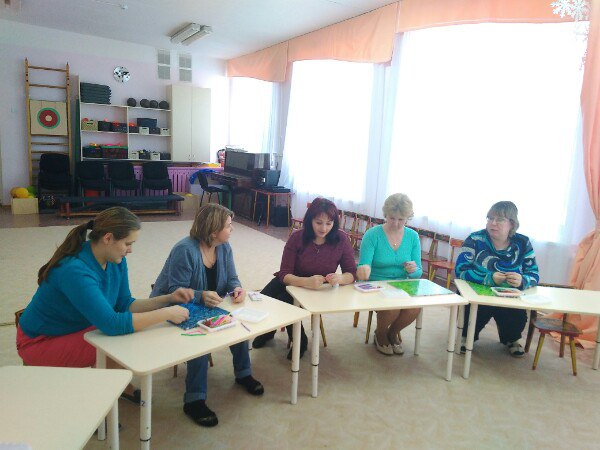 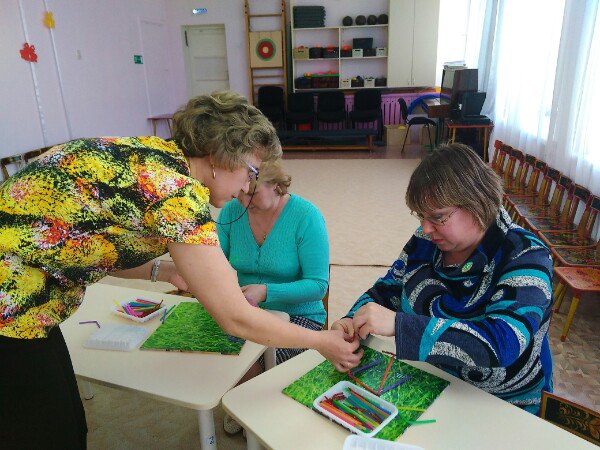 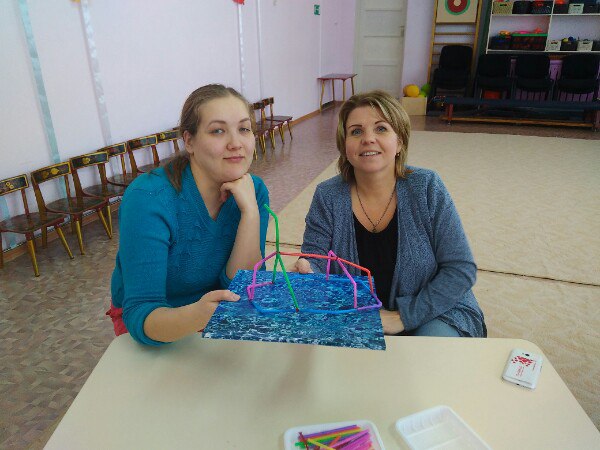 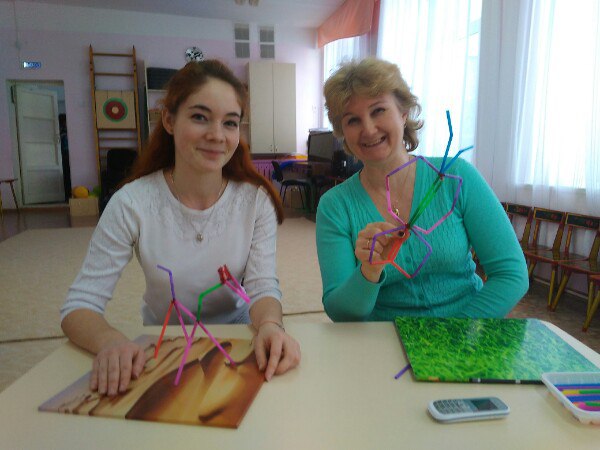 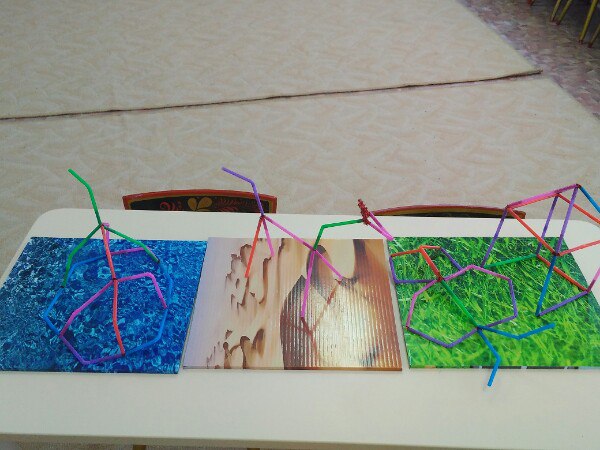 ЧастиДеятельность педагогаДеятельность сотрудников ДОУВводнаяЗдравствуйте, сегодня у нас проходит мастер-класс по конструированию. Но прежде, скажите,  из чего мы можем конструировать?-Из конструктора, бумаги, картона, строительных наборов, природного материала.Основная-Верно. Сегодня, я хочу вас познакомить со способом конструирования из коктейльных трубочек и синельной проволоки. Посмотрите, что можно построить из этих материалов: объемные геометрические фигуры, машины, технику, летательные аппараты. Так же есть четыре платформы, на которых изображена поверхность луны, трава, песок и вода. Они  помогут вам в определении модели, которую вы хотите построить.  Посмотрите, как скрепляются трубочки между собой. Так же, в одно отверстие может входить несколько проволок, тем самым соединить между собой не две, а несколько трубочек. Подумайте, какую платформу вы бы хотели взять, какую конструкцию хотели бы создать.Смотрят образцы работ Выбирают платформы и конструкции, которые хотели бы создатьЗаключительнаяПосмотрите, какие интересные конструкции получились. Назовите, что вы построили.Материалы можно купить по доступной цене и их легко при поломке. Так же детям будет интересно конструировать таким способом. Надеюсь, что вы будите использовать конструирование из коктейльных трубочек и синельной проволоки в своей работе. Спасибо за внимание.Педагоги  называют, что построили, показывают свою конструкцию